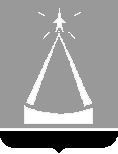 СОВЕТ ДЕПУТАТОВГОРОДСКОГО ОКРУГА ЛЫТКАРИНОРЕШЕНИЕ25.01.2024 № 436/51г.о. ЛыткариноОб утверждении норматива стоимости одного квадратного метра общей площади жилья по городскому округу Лыткарино на I квартал 2024 года для реализации мероприятия по обеспечению жильём молодых семей в 2025 годуВ соответствии с мероприятием по обеспечению жильем молодых семей ведомственной целевой программы «Оказание государственной поддержки гражданам в обеспечении жильем и оплате жилищно-коммунальных услуг» государственной программы Российской Федерации «Обеспечение доступным и комфортным жильем и коммунальными услугами граждан Российской Федерации», утверждённой постановлением Правительства Российской Федерации от 30.12.2017 № 1710, подпрограммой «Обеспечение жильем молодых семей» государственной программы Московской области «Жилище» на 2023-2033 годы, утверждённой постановлением Правительства Московской области от 04.10.2022 № 1072/35, подпрограммой «Обеспечение жильем молодых семей» муниципальной программы «Жилище» на 2023-2033 годы, утверждённой постановлением главы городского округа Лыткарино от 15.11.2022 № 715-п, приказом Министерства строительства и жилищно-коммунального хозяйства Российской Федерации от 11.12.2022 № 888/пр «О нормативе стоимости одного квадратного метра общей площади жилого помещения по Российской Федерации на первое полугодие 2024 года и показателях средней рыночной стоимости одного квадратного метра общей площади жилого помещения по субъектам Российской Федерации на I квартал 2024 года», в целях подготовки заявки на отбор муниципальных образований Московской области для участия в 2024 году в реализации мероприятий по обеспечению жильем молодых семей, формирования списка молодых семей-претендентов на получение социальных выплат на приобретение жилого помещения или создание объекта индивидуального жилищного строительства в 2024 году, учитывая, что в соответствии с п. 17 Правил предоставления молодым семьям социальных выплат на приобретение (строительство) жилья и их использования, утверждённых постановлением Правительства Российской Федерации от 17.12.2010 № 1050, размер социальной выплаты рассчитывается на дату утверждения органом исполнительной власти субъекта Российской Федерации списков молодых семей-претендентов на получение социальной выплаты, указывается в свидетельстве о праве на получение социальной выплаты и остается неизменным в течение всего срока его действия, Совет депутатов городского округа Лыткарино РЕШИЛ:1. Установить норматив стоимости одного квадратного метра общей площади жилья по городскому округу Лыткарино на I квартал 2024 года для расчёта размера социальных выплат на приобретение жилого помещения или строительство индивидуального жилого дома молодыми семьями, включенными в список на получение социальных выплат в 2025 году, в размере 146 628 (сто сорок шесть тысяч шестьсот двадцать восемь) рублей.2. Опубликовать настоящее решение в установленном порядке и разместить на официальном сайте городского округа Лыткарино в сети «Интернет».Председатель Совета депутатовгородского округа Лыткарино                                                           Е.В. Серёгин 